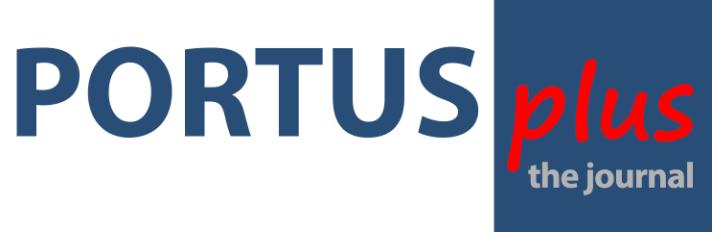 Curriculum (Texto produzido em inglês)Grau académico…, Certificações…, Actividades actuais…, Colaborações......, Participação em conferências…, etc.Max. 1.000 caracteres (incluindo espaços)Publicações Papers do autor relacionados com os temas da chamada de trabalhos, publicações impressas e revistas online.O abaixo-assinado autoriza (nos termos da lei DLG 196/2003 art. 7,13,23) o tratamento e comunicação dos seus dados pessoais, incluindo aqueles que possam ser solicitados futuramente em complemento aos dados acima solicitados, a terceiros exclusivamente para os fins relacionados com a atividade declarada.Data……………………………….Assinatura…………………………………………….PORTUSplus_the online Journal of RETERETE Publisher, , ISSN: 2039-6422ANEXO DPerfil ProfissionalPerfil ProfissionalAutor/es (, Apelido) Instituição que representa Título exacto do seu cargo atual Rua/n.° Código Postal Cidade Concelho/País Tel. Fax. E-mail Fotografia 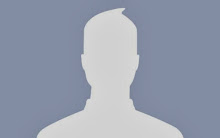 CV ResumidoTexto produzido em inglês para publicação na página www.portusonline.org/portusplusMax 300 caracteres